                      Mokslo ir žinių diena Kužių lopšelyje-darželyje „Vyturėlis“Šiandien Kužių lopšelio-darželio "Vyturėlis" vaikučius ir jų tėvelius prie vartų pasitiko ir į šventę kvietė princesė Elza ir princas. Princesėms ir princams sugužėjus į darželio kiemą, visus pasveikino darželio direktorė Aurelija Kasperukienė ir Švietimo ir sporto skyriaus vyr. specialistė Viktorija Lipskienė. Princesė Elza pakvietė vaikučius pašokti, atsisveikinti su vasarėle ir keliauti pas savo auklėtojas į grupes susipažinti su naujais draugais... :)Smagių ir įsimintinų akimirkų visus metus Kužių lopšelio-darželio "Vyturėlis" vaikučiams linki                                                                                                              princesė Elza ir princas 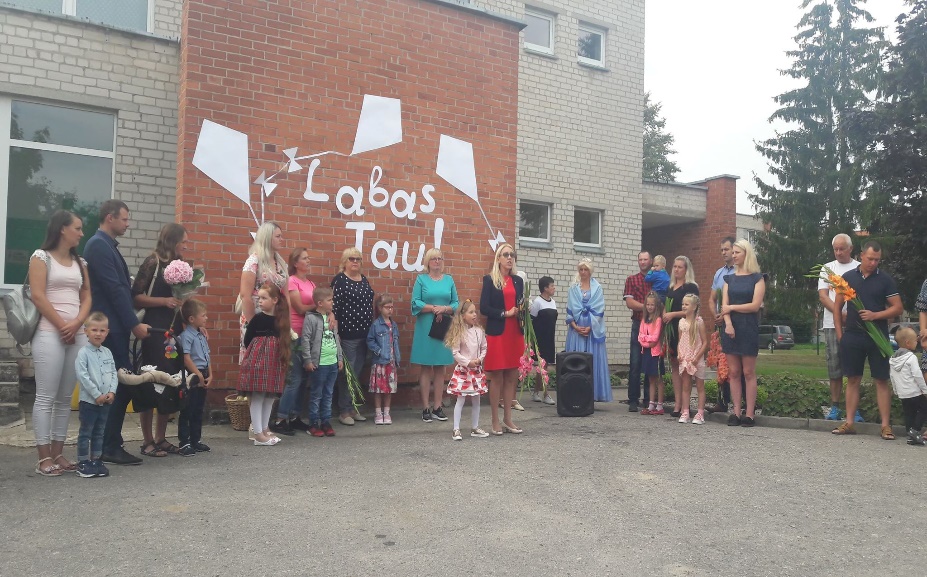 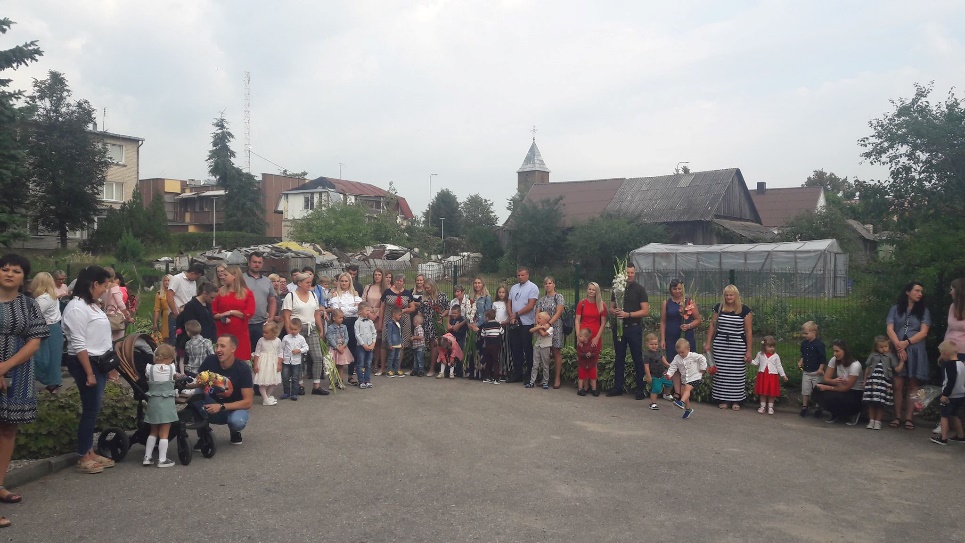 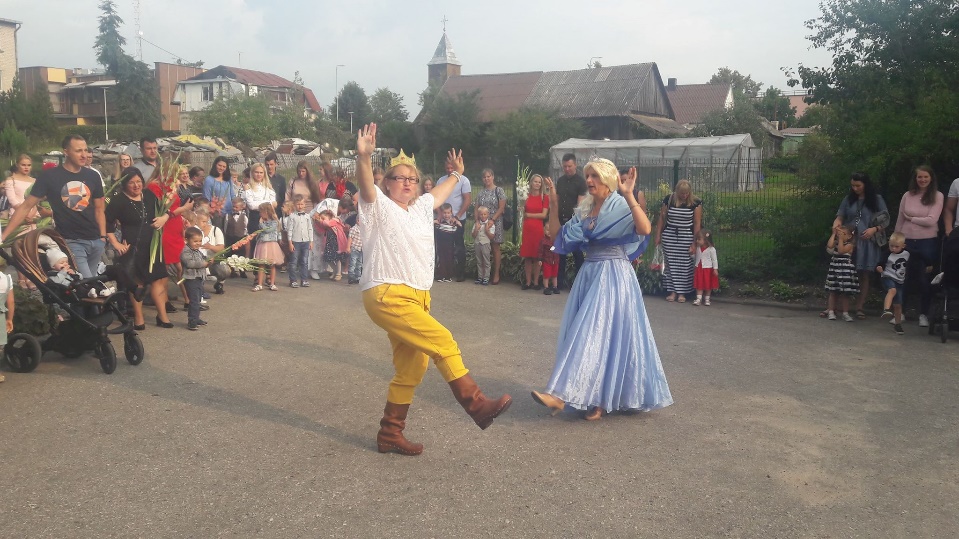 